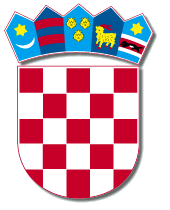 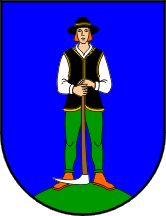 REPUBLIKA HRVATSKAPRIMORSKO-GORANSKA ŽUPANIJAGRAD DELNICE                GRADONAČELNICAKLASA: 350-03/21-01/01URBROJ: 2170-6-40-5-22-07Delnice, 15. prosinca 2022.Temeljem članka 96. Zakona o prostornom uređenju (Narodne novine 153/13, 65/17, 114/18, 39/19 i 98/19), članka 35. Zakona o lokalnoj i područnoj (regionalnoj) samoupravi (»Narodne novine« broj 33/01, 60/01, 129/ 05, 109/07, 129/08, 36/09, 150/11, 144/12 i 18/13 - pročišćeni tekst, 137/15, 123/17, 98/19 i 144/20), i članka 60. Statuta Grada Delnica („Službene novine Grada Delnica“ 2/21) Grad Delnice kao nositelj izrade II. Izmjena i dopuna Urbanističkog plana uređenja proizvodne zone I1-3 Lučice objavljujeOBAVIJEST O ODRŽAVANJU JAVNE RASPRAVUO PRIJEDLOGU II. IZMJENA I DOPUNA URBANISTIČKOG PLANA UREĐENJA PROIZVODNE ZONE I1-3 LUČICE Javna rasprava o prijedlogu II. Izmjena i dopuna Urbanističkog plana uređenja proizvodne zone I1-3 Lučice održati će se u razdoblju od 19.12.2022.-28.12.2022. Za vrijeme trajanja javne rasprave o prijedlogu Plana, Plan će biti izložen na javni uvid u zgradi Gradske uprave, Delnice, Trg 138. brigade HV 4, u prostoriji Male vijećnice, I. kat, svaki radni dan od 08,00-13,00 sati. Javno izlaganje radi obrazloženja Plana održati će se 20.12.2022. godine u 11,00 sati u zgradi gradske uprave u Maloj vijećnici, I. kat, Trg 138. brigade HV 4, Delnice.   Očitovanja, primjedbe i prijedlozi na prijedlog Plana mogu se davati cijelo vrijeme tijekom trajanja javne rasprave do zaključno 28.12.2022.Način sudjelovanja sudionika u javnoj raspravi u skladu s čl. 100. i 101. Zakona o prostornom uređenju je slijedeći:   Javnopravna tijela koja su dala zahtjeve za izradu Plana iz svog djelokruga, dostavljaju svoja pisana mišljenja o prihvaćanju tih zahtjeva do roka određenog u ovoj objavi. U protivnome smatrat će se da nemaju primjedbi i da je Plan izrađenu skladu s danim zahtjevima.Građani i udruge sudjeluju u javnoj raspravi na način da imaju pravo pristupa na javni uvid u prijedlog Plana te mogu postavljati pitanja tijekom javnog izlaganja o predloženim rješenjima, mogu upisati primjedbe i prijedloge u knjigu primjedbi koja se nalazi uz prijedlog Plana izloženog na javnom uvidu, daju primjedbe i prijedloge u zapisnik na javnom izlaganju ili upućuju nositelju izrade Plana pisane primjedbe i prijedloge u roku određenom u ovoj objavi. Svi prijedlozi i primjedbe moraju biti čitko napisani i potpisani imenom i prezimenom s adresom podnositelja i u roku dostavljeni nositelju izrade Plana – gradu Delnice, Trg 138. brigade HV 4, Delnice, u protivnom se neće uzeti u obzir u pripremi izvješća o javnoj raspravi.                                                                    Gradonačelnica							Katarina Mihelčić, dipl.ing.agr.